Jawaban B(x,y)  (2a –x1, 2b - y)
(3,4)    , x=5 , y=-4
                = (7, 12)Jawaban DP = 3 (27)  . 4 . (32)
   = 3  
   = 16 Tidak ada (anulir)Jawaban EJawaban BJawaban DKemungkinan = 3W 2P atau 
                            4W  1P
                            5W  0P
3W 2P = 7c 3 . 3c 2 = 35 . 3 = 105
4W  1P = 7c 4 . 3c 1 = 35 . 3 = 105
5W  0P = 7c 5 . 3c 0 = 21 . 1 = 21 
Jumlah = 231Tidak ada (anulir)Jawaban B Jawaban DJawaban AJawaban C
AB = = 
AB = 3BJawaban DJawaban CJawaban CJawaban AJawaban B = m+1
 
	 =  = 		=  x 		= Jawaban BL = p.l
l = = = K = 2 (p + l)
= 2 ()
= 10 m 
biaya = 10 x p. 25.000
= 250. 000,- Jawaban D
1) 2) rv
3) p Dari  1) p          2)           3) Jawaban CJawaban A= -1 . -2 . -3= -6Jawaban AJawaban DJawaban CJawab : 
Un = 80 + 20nU1 = 80 + 20 (1) = 100U2 = 80 + 20 (2) = 120a = 100 b = 120= 9 (200+ 340)
= 4860Jawaban C
L ABC = 
= 
L ABC = 24  + 8 Jawaban E

= 
=  Jawaban EJawaban D
B = AB = BA
Aq + bs = bp + dq
Aq – dq = bp – bs
(a-d)q = (p-s)bJawaban D
a = 2 , b = 4

= 5 . 40
= 200Jawaban ATb = 55,5
Mo = Tb + 56,25 = 55,5 + 4p = 20 = 2p – 8
2p = 12
p = 6Jawaban DJawaban ESetiap paragraf menjelaskan planet MarsJawaban DJawaban terdapat di paragraf 2, bari ke 2 dan 3 yang menjelaskan bahwa penemu planet Mars sebenarnya adalah orang Itali yang bernama Schiaparelli pada tahun 1987Jawaban CJawaban tidak benar (not true) adalah C yang menyebutkan bahwa planet Mars lebih besar daripada bumi. Padahal dalam paragraf 1 dijelaskan bahwa diameter planet Mars adalah 55% daripada BumiJawaban CSpeculated : diperkirakan,diperhitungkan tidak secara pasti atau sama dengan “estimated”Jawaban DPermatros adalah lapisan tanah yang keras atau beku tetapi lapisan tanah berada di bawah permukaan tanah (frosr below the surface) atau Frozen Under GroundJawaban CTo describe a particular thing(menjelaskan hal khusus) yaitu mengenai “bunga bank” (Bank Interest) termasuk perhitungan besarnya bunga bank berikut waktu yang ditentukan.Jawaban BJawaban terdapat pada paragraf 1 (satu) dari baris 2 dan 3 (principle = uang pokok yang dipinjam dari sebuah bank).Jawaban DJawaban terdapat pada paragraf 3 (tiga) baris ke 3 dan 4 (the time is expressed in years).Jawaban AAlasan jawaban terdapat pada paragraf 3 (tiga) baris ke 5 (ada contoh yang mengatakan akan dikenakan bunga 6 cent dari besar pinjaman 1 dollar pertahun.Jawaban BJawaban terdapat pada paragraf 3 – sebagai berikut : “for purposes of computing interest for short-periode, the commercial year or 360 das is commonly used”.Jawaban BLihat kalimat “… the body gathes its defences and reject them” kalimat tersebut menjelaskan “the body” (tubuh).Jawaban CObjeknya adalah sel yang bersal dari anak domba / animal yang tetap saja merupakan subtansi asing bagi tubuh dan kemudian ditolak oleh tubuh (.. reject them …), them = animal cell.Jawaban AReceived : rejuvenated : dimudahkan kembaliLihat kalimat “… the object is to rejuvenate the skim …” dst.Jawaban DTopik yang tepat terdapat di awal paragraf line 1 : “…. Before discussing “Nursing Careers” dan seterusnya.Jawaban EAlleviation : pengurangan, penurunan atau sama dengan Reduction.Jawaban BTerdapat di par.3 yang menjelaskan bahwa sesuai data BLS (Burcan of Labor Statistics). Perawat adalah pekerja pokok / utama dalam bidang kesehatan.Jawaban CTerdapat di paragraf 4 line 8 dan 9.“………” that care on an ongoing basis to ensure.. dst.Jawaban BA = C = D = E = Pengobatan, penyembuhan.Jawaban B“Because they (nurses) may actually speed more face to face time … dst …”Jawaban EAdept = skillful = cakap, mahirJawaban C…. Interacting with patients, putting Them. Kata Them menggantikan kata “patients/para pasien”.Jawaban D Terdapat uraian segala jenis “Tanggung Jawab”. Perawat dimulai par.2 sampai dengan par.3 terakhir.Jawaban BPersyaratan menjadi perawat tidaklah mutlak harus berfisik kuat.Jawaban APola conditional sentence type 3. Harus dicari fakta yang berlawanan dengan kalimatnya, tetapi harus diubah ke dalam bentuk”sample past tense”Arti soal :Jika tidak ada dukungan dana dari sponsor …. Dst. Para siswa tidak akan mampu mengadakan seminar … dst.Faktanya : dana tersebut ada / tersedia dari sponsor (there was financial support from sponsors)Jawaban DJawaban terdapat pada paragraf 1 yang menjelaskan “… during its join operation with the city’s health officers starting on Monday”.Jawaban AJawaban sudah jelas diterapkan dari mulai paragraf 1 dan paragraf 2, tidak mengenai “penyakit Alzheimer”Jawaban EParagraf 3 menjelaskan bahwa separah penyakit Alzheimer sudah lama diperkirakan hanya karena usia tua atau sebagai penyakit alami karena si korban secara fisik terlihat sehatJawaban DPenyakit Alzheimer bisa mengakibatkan otak tidak bisa berfungsi sama sekali (it cannot perform at all) dan dampaknya bukan hanya hilang ingatan, tetapi juga kebingungan (confussion) dan slurred speech (bicaranya gagap dan polos)Jawaban DUnrecognized : UnnoticeableAtau tidak bisa dikenal / tidak bisa diketahui (mengapa tidak bisa diketahui? Karena fisik korban secara kasat mata terlihat sehatJawaban ESlurred Speech : bicaranya tidak jelas, gagap, jadi yang tepat adalah kata “Unclear”  (tidak jelas)Jawaban BVirus penyebab penyakit tersebut hidup pada nyamuk, sehingga bisa dihabisi dengan cara memutus daur hidup nyamuk.Jawaban AJawaban BOtot involuntair adalah yang bekerja di bawah kesadaran. Nomor 1 dan nomor 3 adalah otot polos dan jantung yang termasuk involuntairJawaban ALabel X menunjukkan tubulus kontortus proksimal yang menerima urin dari glomerulus disebut urin primer.Jawaban BReasorbsi Glukosa terjadi di tubulus kontortus proksimal yang ditunjukan oleh nomor 2.Jawaban DJawaban CDari hasil pemeriksaan jumlah darah yang batas normal adalah leukosit. Ini menunjukkan adanya infeksi sehingga Ria diduga mengidap Hepatitis.Jawaban EKet. Gambar :A	: Inti generativB 	: Inti RegetatifG	: AntipodaBH	: SinergidI	: OvumK	: Inti kandung lembaga sekunderPembuahan terjadi antara inti generative dengan ovum dan inti generative dengan inti kandung lembaga sekunder jadi AJ dan AKJawaban BDari kasus tersebut diketahui ayahnya bergolongan darah A heterozigot. Jadi bisa ditolong oleh yang bergolongan darah A dan O.Jawaban AJawaban C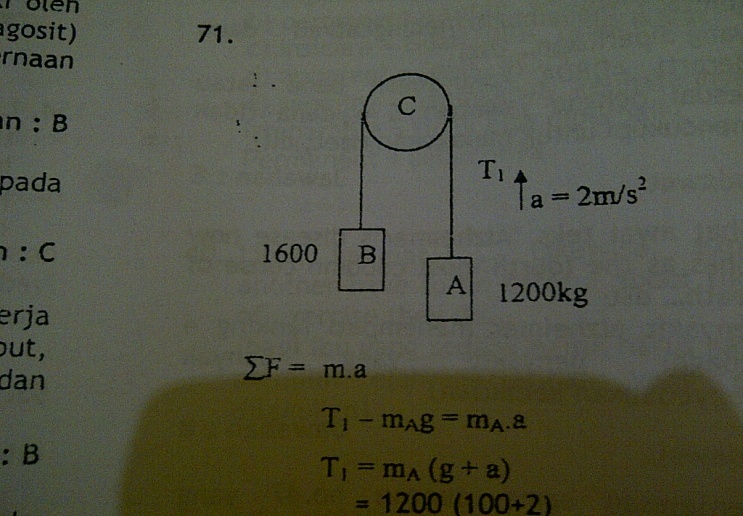 )Catatan : Seharusnya massa A=1200 KgJawaban AQ = 500 kalori = 2100 jouleQ = Ep = mghJawaban BSebuah thermometer dengan skala bebas x memiliki titik beku air pada -40C dan titik didih air 160C. Pada saat thermometer tersebut terbaca 15x, maka pada thermometer skala celcius terbaca….Jawaban BLampu 100 w, 220 v jika dipasang pada tegangan 110v daya mega di = 25 w. 100 w= 25 wJumlah lampu  = 20 buah lampuJawaban BJawaban ACiri-ciri Hipermetropi :Dapat ditolong dengan kacamata berlensa Positif (konvergen)Bayangan jatuh di belakang retinaJarak pandang – maksimum disebut Punctum ProximumJawaban DJawaban A2 . 10-4 = 2 . 10-4 = 2 . 10-6 i2 i2 = 100i = 10AJawaban BElektron valensi :8O	 = 152 202 2P49F	 = 152 202 2P611Na = 152 202 2P6 17Cl = 152 202 2P6 352 3P520Ca21 = 152 202 2P6 352 3P5Jawaban BW1  =       70 x 8	=    560 WHW2  =     115 x 11	=  1265 WHW3  =     230 x 4	=    920 WHW4  =    2880 x 1	=  2880 WHTotal	=  5625 WHMaka : 1 jam = 360 detikW = (5625) (360)W = 20250000 JouleW = 20250 KjouleJawaban ASesuai dengan bunyi hukum perbandingan tetap (Hukum Proust) “perbandingan massa unsur-unsur dalam suatu senyawa adalah tertentu dan tetap”Jawaban BUrutan yang benar dari kiri ke kanan C – A – B C : Unsur logamA : Gas muliaB : Logam amfocenJawaban CDi anoda (oksidasi) kutub positifJawaban BKenaikan titik didikTitik didih Jawaban EJawaban BPH = 10 Maka POH = 4, (OH) = 10-4(NH4OH) = (NH4Cl) = 10-4 : 10-510  : 1Jawaban CSubtitusi : reaksi penggantian gugus atom, tidak ada penambahan ikatanAdisi : reaksi penambahan, cirinya ikatan rangkap menjadi ikatan tunggalEliminasi : reaksi pengurangan gugus atom, cirinya ikatan tunggal menjadi ikatan rangkapJawaban EPada gambar 4 dan 5 hanya berbeda suhunya sedangkan bentuk zat ditambahkan sama.Jawaban CJawaban AAsam salisilat : Hidroksi BenzoatJawaban CJawaban DJawaban DJawaban EJawaban CJawaban AJawaban DJawaban CJawaban A100. Jawaban C